提单电放保函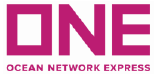 Letter of Indemnity for Telex ReleaseTO：Ocean Network Express船名Vessel：__________________________________________ 航次Voyage：__________________提单号B/L Number：__________________________________________________________________启运港POL：__________________________________________ 目的港PDL：	___________________发货人Shipper：______________________________________________________________________  现提单持有人正式书面申请将上述提单编号下的货物凭电报通知在目的港放给以下指定收货人，为此，我司将该货物全套提单连同提单持有人的正式申请书一并交予贵司，我司证明提单持有人所提交的提单、保函均真实、合法和有效，请贵司籍此办理电报放货。我司愿意对所提交的所有文件的真实性、合法性和有效性承担全部法律责任。With reference to the above-mentioned Bill(s) of Lading, we would like to surrender full set of its original at your office and request you to deliver the goods at the destination to the named consignee without production of original Bill(s) of lading.We are willing to take full legal responsibility for the authenticity, legitimacy and validity of all the documents submitted.收货人公司名称Company：_______________________________________________________________电话/邮箱TEL/Email：__________________________________________________________________联系人PIC：___________________________________________________________________________我司确认支付贵司电放费人民币: ________元整。订舱代理公司此处盖：							  发货人此处盖：______________________                          __________________________________________1.正本圆形中英文对照公章；						 1.正本、圆形、中英文对照公章；                                              或 2.正本、圆形、全中文公章+正本、方形、中英文对照章；                                              或 3.正本、圆形、全中文公章+中英文对照抬头纸作背景；                                              或 4.正本、圆形、全英文章；                                              或 5.出关系函，由国内代理公司盖章；日期：			年		月		日（以上所有填写内容手写无效）